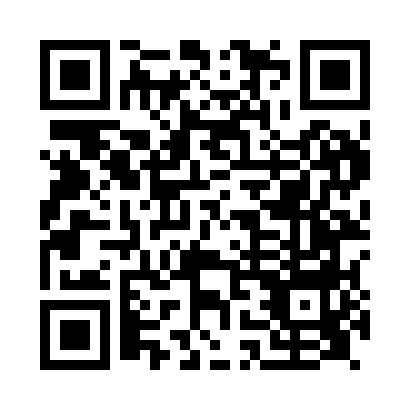 Prayer times for Newnham, Cambridgeshire, UKMon 1 Jul 2024 - Wed 31 Jul 2024High Latitude Method: Angle Based RulePrayer Calculation Method: Islamic Society of North AmericaAsar Calculation Method: HanafiPrayer times provided by https://www.salahtimes.comDateDayFajrSunriseDhuhrAsrMaghribIsha1Mon2:534:431:046:419:2411:142Tue2:544:441:046:419:2311:133Wed2:544:451:046:419:2311:134Thu2:554:461:046:419:2211:135Fri2:554:461:046:419:2211:136Sat2:564:471:046:409:2111:137Sun2:564:481:056:409:2011:128Mon2:574:491:056:409:2011:129Tue2:574:501:056:409:1911:1210Wed2:584:511:056:399:1811:1211Thu2:594:521:056:399:1711:1112Fri2:594:541:056:389:1611:1113Sat3:004:551:056:389:1611:1014Sun3:014:561:066:379:1511:1015Mon3:014:571:066:379:1311:0916Tue3:024:581:066:369:1211:0917Wed3:035:001:066:369:1111:0818Thu3:035:011:066:359:1011:0819Fri3:045:021:066:359:0911:0720Sat3:055:041:066:349:0811:0721Sun3:055:051:066:339:0611:0622Mon3:065:061:066:329:0511:0523Tue3:075:081:066:329:0411:0524Wed3:085:091:066:319:0211:0425Thu3:085:111:066:309:0111:0326Fri3:095:121:066:298:5911:0227Sat3:105:141:066:288:5811:0228Sun3:105:151:066:278:5611:0129Mon3:115:171:066:268:5511:0030Tue3:125:181:066:258:5310:5931Wed3:135:201:066:248:5110:58